Contexte : lorsque l’utilisateur du site clique sur le lien dans « Vos droits » du paragraphe « Billetterie » des « Mentions légales » il doit accéder au formulaire suivant. il doit être retransmis vers l’adresse mail : cnil@museepicassoparis.fr. Chaque internaute envoyant le formulaire devra recevoir un accusé de réception automatique + réponse dans le délai imparti d’un mois, prorogeable jusqu’à deux mois, compte tenu de la complexité et du nombre de demandes, sous réserve de notification du demandeur intéressé (et accès / rectification / suppression des données).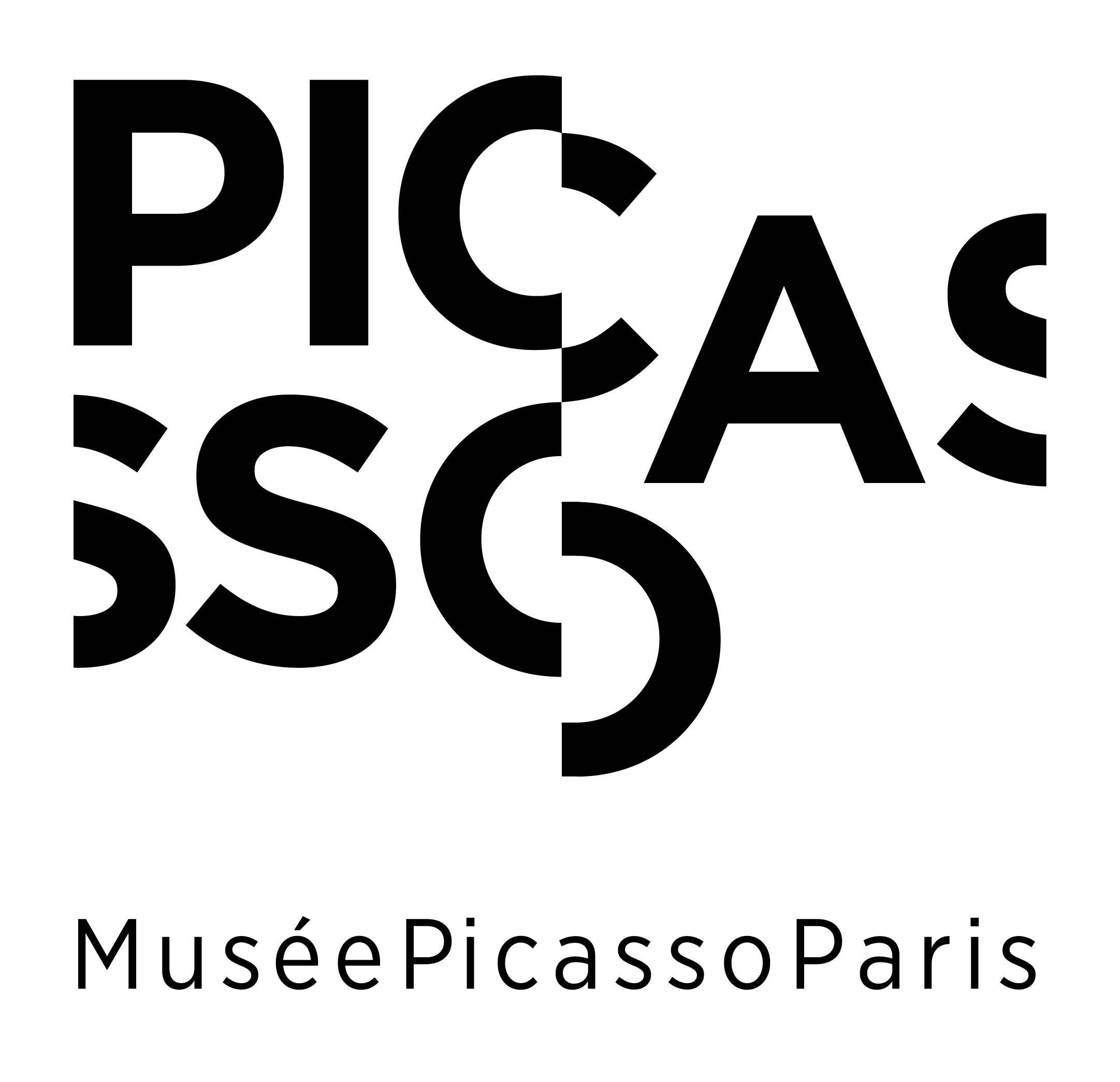 Formulaire d’exercice de vos droits relatifs à vos données à caractère personnel - Musée national Picasso-ParisConformément aux dispositions du Règlement (UE) 2016/679 du Parlement européen et du Conseil du 27 avril 2016 relatif à la protection des personnes physiques à l'égard du traitement des données à caractère personnel et à la libre circulation de ces données (ci-après « RGPD »), vous bénéficiez de plusieurs droits sur vos données à caractère personnel, ainsi que sur le traitement de celles-ci.Afin d’exercer l’ensemble des droits qui vous sont octroyés par le RGPD, nous vous prions de bien vouloir compléter le formulaire ci-dessous :EXPÉDITEUR :Nom : Prénom :Adresse :Code Postal : Ville : Conformément à l’article 39 I et 40 I de la loi n° 78-17 du 6 janvier 1978 relative à l'informatique, aux fichiers et aux libertés, afin que votre demande d’accès et de rectification de vos données à caractère personnel soient prises en compte, vous devez faire parvenir les éléments nécessaires à la justification de votre identité, à savoir un justificatif d’identité en cours de validité.OBJET DE LA DEMANDE :Demande d’accès à des données à caractère personnel, si vous souhaitez savoir si le Musée Picasso traite ou non vos données à caractère personnel, et le cas échéant, souhaitez obtenir une copie en langage clair, en application des dispositions de l’article 15 du RGPD.Demande de rectification de données, si vous considérez que certaines données à caractère personnel collectées par le Musée Picasso sont incomplètes ou inexactes, conformément aux dispositions de l’article 16 du RGPD. Dans le cas où des organismes tiers auraient été rendus destinataires de vos données, ceux-ci seront notifiés de votre demande de rectification, à moins qu'une telle communication se révèle impossible ou exige des efforts disproportionnés, conformément aux dispositions de l’article 19 du RGPD.

Nous vous prions de nous préciser quelles sont les données inexactes ou incomplètes : ………………………………………………………………………………………………………………et les données exactes à rectifier : …………………………………………………………………………Cochez cette case si vous souhaitez que, pendant le délai de vérification des données, nous procédions à un gel de vos données personnelles, c’est-à-dire que nous n’utilisions plus vos données erronées signalées pendant le délai imparti, conformément aux dispositions de l’article 18 du RGPD.Demande de suppression de données à caractère personnel, si vous ne souhaitez plus que vos données à caractère personnel fasse l’objet d’un traitement par le Musée Picasso, conformément aux dispositions de l’article 17 du RGPD. Dans le cas où des organismes tiers auraient été rendus destinataires de vos données, ceux-ci seront notifiés de votre demande de rectification, à moins qu'une telle communication se révèle impossible ou exige des efforts disproportionnés, conformément aux dispositions de l’article 19 du RGPD.

Nous vous prions de nous préciser la raison de la suppression des données : …………………………
…………………………………………………………………………………………………………….Cochez cette case si vous souhaitez que, pendant le délai de vérification des données, nous procédions à un gel de vos données personnelles, c’est-à-dire que nous n’utilisions plus les données à effacer pendant le délai imparti, conformément aux dispositions de l’article 18 du RGPD.Demande d’opposition à la réception de prospection commerciale (par mail, sms, courriers), si vous ne souhaitez plus que vos coordonnées, figurant dans nos fichiers, soient utilisées à des fins de prospection, conformément aux dispositions de l’article 21.2 du RGPD. Le cas échéant, vos coordonnées seront supprimées de nos fichiers d’envoi de prospection, conformément aux dispositions de l’article 17.1 du RGPD. Dans le cas où des organismes tiers auraient été rendus destinataires de vos données, ceux-ci seront notifiés de votre demande de rectification, à moins qu'une telle communication se révèle impossible ou exige des efforts disproportionnés, conformément aux dispositions de l’article 19 du RGPD.Demande de portabilité des données, si vous souhaitez recevoir vos données à caractère personnel collectées par le Musée Picasso dans un format structuré, couramment utilisé et lisible par machine pour les transmettre à un autre responsable du traitement, conformément aux dispositions de l’article 20 du RGPD.

Nous vous prions de nous préciser si vous souhaitez : recevoir vos données à caractère personnel ;que le Musée Picasso les transmettent directement à un autre responsable du traitement : ………………………………..……………………………….. (organisme).Demande de ne plus recevoir de publicités, si vous ne souhaitez que nous supprimions vos coordonnées de nos fichiers d’envoi de publicités, conformément aux dispositions de l’article 21.2 du RGPD.Votre demande sera traitée dans les meilleurs délais et au plus tard dans un délai d’un mois à compter de sa réception, conformément aux dispositions de l’article 12.3 du RGPD.Bannière cookies - conformité RGPDIl est nécessaire d'obtenir le consentement libre et éclairé de l'internaute et la CNIL considère en ce sens que l'internaute doit pouvoir accepter ou refuser le dépôt de cookies, et ce sans incidences sur l'accès au site internet (il doit pouvoir poursuivre sa navigation sur le site). Il doit aussi pouvoir retirer à tout moment son consentement.Ainsi, le simple message "En poursuivant votre navigation sur ce site, vous acceptez les cookies" est devenu obsolète depuis le RGPD. Il faudrait donc modifier la bannière d'accueil comme ceci par exemple : « Ce site utilise des cookies pour vous garantir la meilleure experience sur notre site en vous proposant des publicités ciblées adaptées à vos centres d’intérêts et pour réaliser des analyses statistiques de visites. Ces informations sont susceptibles d'être transmises à nos partenaires, pour leur permettre de fournir des offres adaptées à vos envies. » ; puis ajouter deux boutons :  Accepter tous les cookiesParamétrer les cookies = en cliquant dessus, une fenêtre s’ouvre et détaille la nature de chacun des cookies déposés, avec la possibilité, pour chaque fonctionnalité, de les accepter ou les refuser (ex., sur le site « gouvernement.fr »). 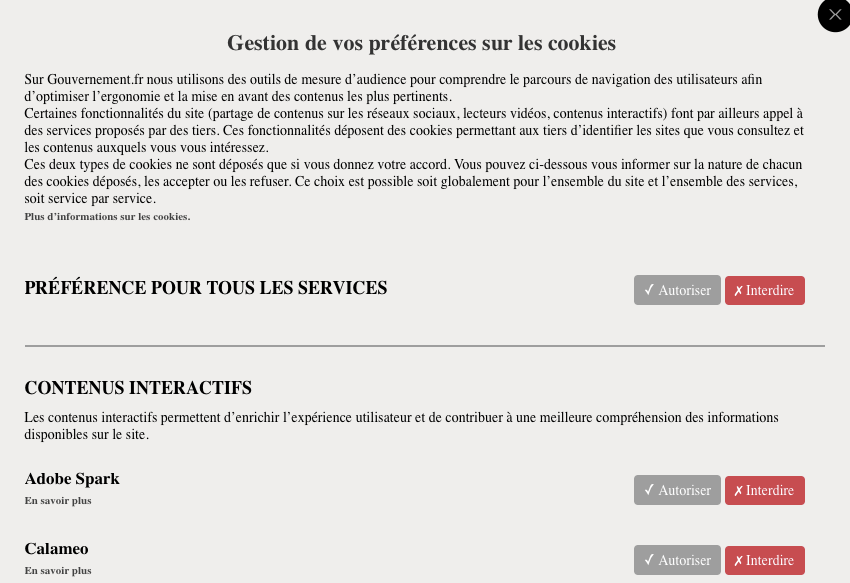 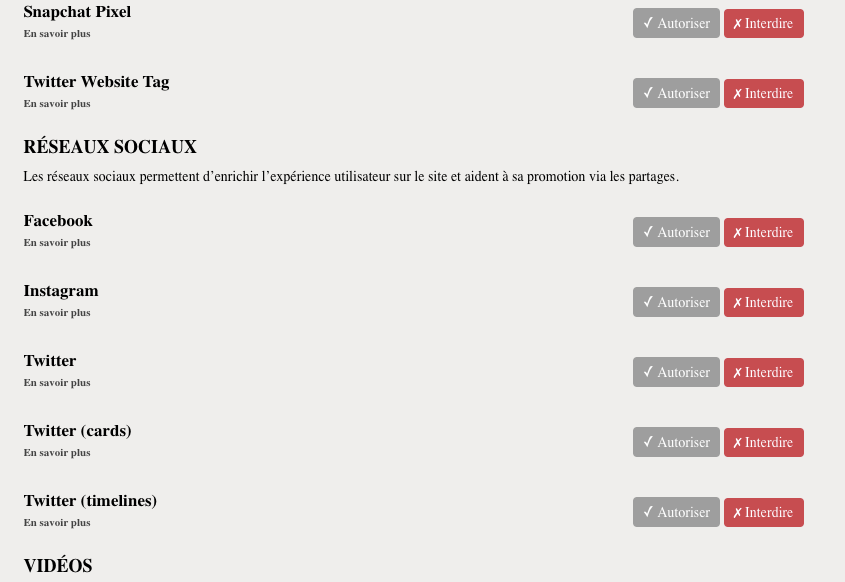 Puisque l’internaute doit pouvoir retirer son consentement à tout moment, il faut aussi rajouter un lien dans les mentions légales qui renvoie à la fenêtre ci-dessus. Il faudrait donc ajouter ceci dans les mentions légales : « Ces fonctionnalités utilisent des cookies qui ne sont déposés que si vous les avez préalablement accepté. Vous pouvez à tout moment vous informer et paramétrer vos cookies pour les modifier ou les refuser en vous rendant sur la page « Gestion des cookies » (insérer un lien). Vous pourrez indiquer votre préférence soit globalement pour le site, soit service par service. »ATTENTION : tant que la personne n'a pas donné son consentement (donc cliqué sur « Accepter »), ces cookies ne peuvent être déposés ou lus sur son terminal. De plus, la durée de vie d’un cookie ne peut excéder 13 mois = il faut donc mettre en place un système pour que tous les 13 mois, le consentement de l’internaute soit renouvelé.